HIGHER SPANISH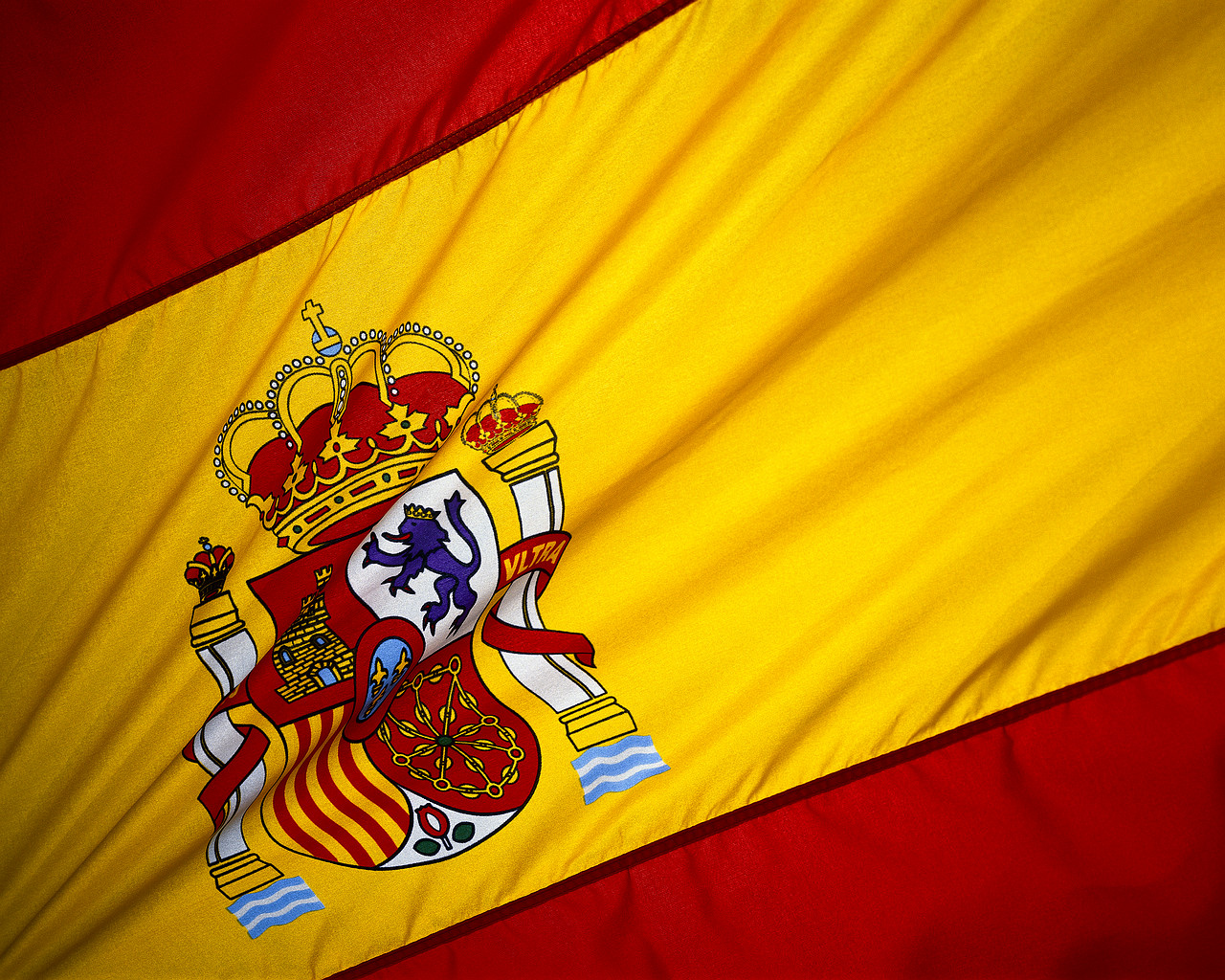 CONVERSATIONSCONVERSATION (1) : FAMILY + FRIENDSCONTEXT: SOCIETYHow do you get on with your parents and family?/What would your ideal parents be like?Personalmente tengo que decir que me llevo bastante/muy bien con mis padres/mi familia. A veces tenemos discusiones sobre mis amigos/mis estudios/ mis salidas pero la mayoría de las veces mis padres son justos y no demasiado severos. Estoy contento/a en casa porque me tratan como adulto y no como niño/a. = Personally I must say that I get on quite/very well with my parents/my family. Sometimes we have small arguments about my friends/my school work/my going out but most of the time my parents are fair and not too strict. I am happy at home because I’m treated as an adult and not a child.Tengo que admitir que no me llevo muy bien con mis padres/mi familia. En casa tenemos muchas veces broncas porque mi padre es muy severo y realmente no comprensivo. Nos peleamos sobre mi ropa/mis deberes/mis salidas los fines de semana. No estoy contento/a en casa porque me tratan como niño/a y no comoadulto joven. = I have to admit that I don’t get on very well with my parents/my family. At home there are often arguments because my father is very strict and not at all understanding. We argue about my clothes/my homework/my going out at the weekend. I am not happy at home because I’m treated like a child instead of a young adult.La verdad es que no me llevo bien con mis padres y nos peleamos casi todos los días. Me gustaría vivir en armonía con mi familia pero no es posible. Mi madre se preocupa de todo: mis notas, mi futuro y me trata como bebé. Mi padre piensa solamente de mis cursos. Cree que los estudios van a ayudarme a tener éxito en el futuro. = The truth is that I don’t get on very well with my parents and we argue nearly every day. I would like to live in harmony with my family but it’s not possible. My mother worries about everything: my marks, my future and she treats me like a baby. My father thinks of nothing but my school marks. He thinks that studying will help me to succeed in the future.En mi opinión los padres ideales no serían demasiado severos y tendrían mucho tiempo para sus niños, por ejemplo para hablar y salir juntos. También tendrían un buen sentido del humor y una buena relación con sus niños y nunca serían agresivos o violentos pero tendrían mucha paciencia. = In my opinion ideal parents would not be too strict and they would have lots of time for their children, for example to discuss and go out together. They also would have a good sense of humour and a good relationship with their children and would never be aggressive or violent but would have lots of patience.What are the advantages and disadvantages of living with them?/ Do you have enough freedom in your life or are there too many rules?/ When do you plan to leave home?Claro hay ventajas y desvantajas de vivir en casa de los padres.= Of course there are advantages and disadvantages of living with your parents. Por un lado, hacen las tareas domésticas, preparan toda la comida y… Pero por otro lado hay demasiadas reglas, por ejemplo hay que … y no tenemos el derecho de… = On the one hand, they do the housework, they prepare all the meals and...But on the other hand there are too many rules to follow, for example you must... and you’re not allowed to...En mi opinion, tengo suerte – mis padres me dan mucha libertad y no hay demasiadas reglas en casa, por ejemplo tengo el derecho de... = I am lucky – my parents give me a lot of freedom, for example I’m allowed to…En mi opinion no tengo bastante libertad, por ejemplo no tengo el derecho de… = In my opinion, I don’t have enough freedom, for example I’m not allowed to…	Personalmente tengo la intención de vivir con mis padres hasta el fin de mis estudios en la universidad porque la vida en familia no está demasiado mal. = Personally I intend to stay with my parents until the end of my studies at uni because family life isn’t too bad. Personalmente quisiera dejar la casa tan pronto que sea posible porque quiero encontrar un piso en una ciudad más grande con mis amigos. = Personally I would like to leave home as soon as possible because I want to find a flat in a bigger town with my friends.What are the most important qualities in friends?Para mí, la amistad es muy importante y diría que un buen amigo es alguien que es siempre fiable. Un buen amigo debería… ¡No podría vivir sin mis amigos! Salimos juntos cada fin de semana y compartimos los mismos gustos en música y películas por ejemplo. = For me, friendship is very important and I would say that a good friend is someone you can count on all the time. A good friend should be... Icouldn’t live without my friends! We go out together at the weekend and we share the same tastes in music and films, for example.Tengo una panda pequeña de amigos y paso mucho tiempo con ellos/ellas. Nos reunimos por la tarde et por el fin de semana y vamos juntos…= I have a small group of friends that I spend a lot of time with. We meet in the evening and at the weekend and we go together...Personalmente tengo dos amigos íntimos/amigas íntimas y sé que puedo confiar en ellos/ellas. Compartimos los mismos gustos y intereses y nos gusta salir juntos o pasamos tiempo en casa uno al otro. Busco amigos que son… y con quienes puedo hablar si tengo un problema, por ejemplo con mis padres o mis deberes.= Personally I have two very good friends and I know that I can trust them. We share the same tastes and interests and we like to go out together or spend time at each others’ houses. I look for friends who are... and with who I can chat if I have a problem, for example with my parents or my homework.Are friends or family more important to you?Diría que mis amigos son tan importantes para mí como mi familia porque son siempre allí si tengo un problema y tengo que hablar con alguien. = I would say that my friends are just as important for me as my family because they are always there if I have a problem and I have to discuss it with someone.Tengo que admitir que mi familia es más importante para mí que mis amigos porque sé que serán siempre allí para mí si tengo unos problemas en mi vida.= I must admit that my family is more important to me than my friends because I know that they will always be there for me if I have problems in my life.Tengo que admitir que mis amigos son más importantes en mi vida que mi familia porque sé que si tengo un problema lo compartiré con mis amigos antes de decirlo a mis padres. Mis amigos son como mi familia, quizás.= I must admit that my friends are more important in my life than my family because I know that if I have a problem, I will share it with my friends before telling my parents. My friends are like my family, perhaps.  Do you prefer holiday with parents or friends?Personalmente prefiero ir de vacaciones con mi familia porque mis padres pagan y organizan todo y me dejan hacer lo que quiero. Tengo más libertad durante las  vacaciones que cuando estoy  en casa y mis padres están más relajados porque tienen menos preocupaciones y se  olvidan de sus problemas. Me llevo bien con ellos y podemos hacer cosas juntos y hay menos peleas. También me gusta la seguridad de mi familia, pero cuando sea mayor quiero ir con mis amigos.= Personally I prefer to go on holiday with my family because my parents pay and organise everything and they let me do what I want. I have more freedom on holiday than at home and my parents are more laid back because they have fewer worries and they forget their problems. I get on well with them and we can do activities together and there are fewer arguments. I also like the safety of my family but when I’m older I would like to go with my friends.Personalmente prefiero ir de vacaciones con los amigos de mi edad, porque tenemos los mismos gustos. Cuando estas  con los padres tienes que hacer sus actividades, como ir a museos y visitar monumentos - ¡qué rollo! Con los amigos puedes ir donde quieras y cuando quieras, por ejemplo ir a una discoteca y dormir hasta tarde cada día. Pero no tienes la seguridad que tienes con tus padres y ellos no están allí para ayudar si hay problemas. = Personally I prefer to go on holiday with friends of my age because we have the same tastes. When you are with your parents you have to do their activities, for example going to museums and visiting monuments – what a pain! With friends you can go where you want and when you want, for example go to clubbing and then have a long lie every day. But you don’t have the safety that you have with your parents and they’re not there to help there are any problems.En mi opinión hay ventajas y desventajas de ir de vacaciones con los padres o con los amigos. Con los padres, lo bueno es que pagan por todo pero lo malo es que a veces es un poco aburrido porque tengo que ir con ellos, por ejemplo visitar galerías de arte. Con los amigos tengo más libertad y puedo hacer lo que quiero, por ejemplo salir muy tarde. Personalmente quisiera ir de vacaciones dos veces al año – ¡una vez con mis padres y una vez con mis amigos para tener un poco de todo! = In my opinion there are advantages and disadvantages of going on holiday with parents or with friends. With parents the good thing is that they pay for everything but the bad thing is that sometimes it’s a bit boring because I have to go with them, for example to visit art galleries. With friends I have more freedom and I can do what I like, for example go out very late. Personally I would like to go on holidays twice a year – once with my parents and once with my friends for the best of both worlds!Voy de vacaciones con mi familia cada año, y hay ventajas y desventajas. De vacaciones mis padres me dan dinero y nunca tengo problemas con el dinero. Pero a veces es un poco aburrido porque no tengo mucha variedad, por ejemplo tengo que visitar galerías de arte, por ejemplo, y no puedo ir a una discoteca porque tengo que volver a casa antes de  medianoche. En conclusión, no es malo con mis padres, pero el año que viene también me gustaría la oportunidad de ir con mis amigos. = I go on holiday with my family every year and there are advantages and disadvantages. On holiday my parents give me money and I never have any money problems. But sometimes it’s a bit boring because I don’t have much choice, for example I have to visit art galleries and I can’t go clubbing because I have to come back before midnight. In conclusion, it’s not bad with my parents but next year I would also like the opportunity to go with my friends.CONVERSATION (2) : HOME AREACONTEXT: SOCIETYWhat are the advantages and disadvantages of your home area ?En mi opinión hay ventajas y desventajas de mi zona. Por un lado, el paisaje es muy bonito y no hay mucha contaminación. Pero por el otro lado es demasiado tranquilo y no hay muchas distracciones para los jóvenes de mi edad. = In my opinion there are advantages and disadvantages of my area. On the one hand, the scenery is very pretty and there isn’t much pollution. But on the other hand, it’s too quiet and there aren’t many things to do for young people of my age.Tengo que admitir que mi zona tiene ventajas pero también desventajas. Por un lado, hay buenas conexiones en tren y en autobús con otras ciudades más grandes. Pero por el otro lado si no eres deportista no hay nada que hacer por la tarde, sobre todo en invierno. = I must admit that my area has advantages but also disadvantages. On the one hand, there are good train and bus links with other bigger towns. But on the other hand, if you’re not sporty, there’s nothing to do in the evening, especially in winter.Vivo en una ciudad en el sur-oeste de Escocia, una hora de la ciudad grande de Glasgow. El paisaje en la zona es increíble y las vistas del mar de nuestra casa son magníficas pero, decir la verdad, no me gusta mucho vivir aquí. No hay nada que hacer para los jóvenes y me aburro mucho los fines de semana y durante las vacaciones. = I live in a town in the south west of Scotland an hour from the city of Glasgow. The scenery in the area is incredible and the views of the sea from our house are superb but to tell the truth, I don’t much like living here. There is absolutely nothing to do for young people and I get really bored at the weekend and during the holidays. Vivo en el campo en el sur de Escocia, una hora de la ciudad grande de Glasgow. Me encanta vivir en el campo y no quisiera vivir en una ciudad grande. En el campo la vida es más sana y se puede respirar el aire puro. En mi opinión, el paisaje es muy bonito tengo vistas increíbles de la costa de mi casa. = I live in the middle of the country in the south of Scotland, an hour by train from the city of Glasgow. I love living in the country and I would not like to live in a big town. In the country life is healthier and you can breathe fresh air. In my opinion, the countryside is very pretty and I have incredible views of the coast from my house.Vivo en el centro de la ciudad de Ayr y estoy muy contento/a allí. Me encanta mi ciudad porque es muy animada. Hay muchas distracciones todo el tiempo y todo está cerca de mi casa. La ciudad ofrece muchas oportunidades de ocio  que no habría en el campo. Aquí tengo todos mis amigos muy cerca y muchas cosas que hacer: ir al cine, ir de compras, ver un partido de fútbol o un concierto y vale la pena de vivir aquí. = I live in the centre of the town of Ayr and I am very happy there. I love my town because it is very lively. There are lots of things to do at any time and all they are all nearby. The town offers lots of leisure activities that you couldn’t find in the country. Here I have all my friends nearby and there are lots of things to do: go to the cinema, go shopping, see a football match or concert and it is worth living here.What is there for young people to do?Para los deportivas, hay una elección grande de actividades, por ejemplo se puede…= If you are sporty, there is a big choice of activities, for example you can…La vida nocturna es excelente porque hay muchos buenos bares y restaurantes y un cine no muy lejos de mi casa. = The night life is excellent because there are lots of good cafés and restaurants and a cinema not too far from my house.No hay nada que hacer para los jóvenes por la tarde. Somos demasiado jóven para los bares y el cine es demasiado caro. Cuando hace sol se puede ir a la playa y dar un paseo largo pero cuando hace mal tiempo se aburre fácilmente. = There’s nothing to do for young people in the evening. We are too young for the pubs and the cinema costs too much. If it’s nice, you can go to the beach and go for long walks but if the weather’s bad, you can easily become bored.What is there for tourists?Para los turistas hay una buena elección de actividades, sobre todo en verano, por ejemplo se puede jugar/hacer/visitar… Hay todavía un aeropuerto en Prestwick y hay muchos turistas extranjeros que viajan en avión para visitar Escocia. = For tourists there is a very good choice of activities, especially in summer, for example you can play/do/visit… There is even an airport in Prestwick and there are lots of foreign tourists who come by plane to visit Scotland.Where would you like to live later in your life ?Más tarde quisiera vivir en otro lugar porque no me gusta la ciudad donde vivo. En mi opinión no hay bastantes distracciones en la zona y tengo que admitir que es demasiado tranquilo para mí. Quisiera vivir en una ciudad grande porque… = Later I would like to live elsewhere because I don’t like the town I live in. In my opinion, there aren’t enough things to do in the area and I have to admit that it’s too quiet for me. I would like to live in a big town because...En el futuro quisiera vivir en un pueblo en el campo porque me gustan la tranquilidad y el aire puro. Además no hay mucho delito y por eso se siente siempre seguro. = In the future I would like to live in a village in the country because I like the peace and the fresh air. Moreover there isn’t much crime so you always feel safe.En el futuro quisiera continuar a vivir en mi zona porque tengo mi familia y muchos buenos amigos por aquí. Me gusta mi zona porque hay bastantes distracciones para los jóvenes y es una región muy bonita en la costa y sin contaminación. = In the future I would like to keep living in my area because I have my family and lots of good friends around me. I like my area because there are enough things to do for young people and it’s a very beautiful region at the seaside and without pollution.Cuando deje el instituto, quisiera vivir en una ciudad grande. Quisiera trabajar en Madrid porque me dicen que es una ciudad muy bonita y hay muchas oportunidades para los jóvenes. Quiero tener una buena vida social y conocer a gente de mi edad. Quisiera un piso en el centro cerca de los cines, restaurantes y cafés.= When I leave school, I would like to live in a big town. I would like to live in Madrid because I’ve been told it’s a very beautiful town where there are lots of things to do for young people. I want to have a good social life and meet people of my age. I would like a flat in the centre near cinemas, restaurants and cafés.What are the advantages/disadvantages of living in a big town and/or the country?En mi opinión hay ventajas y desventajas de vivir en una ciudad grande y también en el campo. = In my opinion there are advantages and disadvantages of living in a big town and also in the country.En una ciudad hay muchas distracciones para los jóvenes, por ejemplo… pero hay demasiada contaminación y demasiado ruido. = In town there are lots of things to do for young people, for example… but there is too much pollution and too much noise.En el campo, el aire es puro y no hay mucha circulación o… pero es también aburrido porque no hay… = In the country, it’s peaceful, the air is pure and there is no traffic or… but it’s also boring because there are no…En el campo el ritmo de vida es más lento, no hay muchas distracciones y a veces es un poco aburrido. Pero para mí, la vida en una ciudad grande es demasiado rápida y mucha gente sufre de estrés y se sienten enfermos. Hay mucho más ruido que en las ciudades grandes y tengo que admitir que me encanta la tranquilidad. = In the country the rhythm of life is slower, there are not many things to do and sometimes is a bit boring. But for me life in a big town is too fast and many people suffer from stress and feel ill. There is a lot more noise in big towns and I have to admit that I love the peace and quiet.What are the advantages/disadvantages of living in Scotland?En mi opinion hay ventajas y desventajas de vivir en Escocia = In my opinion there are advantages and disadvantages of living in Scotland.Es un país muy bonito, la gente es simpática y los sistemas de educación y de salud son excelentes y gratis para todo el mundo. = It’s a very beautiful country, the people are nice and the education and health systems are excellent and free for everybody.La desventaja más grande es el clima – llueve mucho, también en verano y por eso muchos escoceses prefieren ir de vacaciones en el sol, por ejemplo a …= The biggest disadvantage is the climate – it often rains and for this reason lots of Scots prefer to go to the sun on holiday, for example to...CONVERSATION (3) : FREE TIME + HEALTHCONTEXT: SOCIETYWhat do you do in your free time ?/Do you prefer to spend time with friends or alone?Este año no tengo bastante tiempo libre porque tengo que empollar para mis exámenes y tengo un trabajo a tiempo parcial. Me encanta ir al cine con mis amigos y me gusta todo tipo de películas, pero sobre todo las películas de... Prefiero estar en compañía de mis amigos porque nos divertimos mucho.= This year I don’t have enough free time because I have to study for my exams and I also have a part time job. I love going to the cinema with my friends and I like all sorts of films, but especially... films. I prefer to be in the company of friends because we enjoy ourselves a lot.Estoy estudiando ... en mi instituto y por eso tengo muchos deberes y tengo que empollar para los exámenes, pero en mi opinión también tenemos que descansar. Como pasatiempos, me gustan los juegos de video y yo soy un verdadero cinéfilo, como dicen. Me gusta pasar tiempo con mis amigos, pero también me gusta hacer cosas por sólo = I study… subjects at school so I have a lot of homework and I have to revise for my exams but, in my opinion, it’s also necessary to relax. As hobbies, I like video games and I am a real movie buff as they say. I like to spend time with my friends but I also like to do activities alone.Type text or a website address or translate a document.Tengo un montón de pasatiempos – en primer lugar estoy en un grupo y toco la guitarra. Me encanta también leer y cuando tengo el tiempo, voy arriba a mi dormitorio y me echo en mi cama con mi Kindle. Durante la semana prefiero hacer actividades solo/a y ver mis amigos los fines de semana. = I have loads of hobbies - firstly I’m in a group and I play the guitar. I also love reading and when I have the time, I go up to my room and I lie on my bed with my Kindle. During the week I prefer to do activities alone and see my friends at the weekend.What do you do to keep fit?/What do you do to relax and combat stress?/Is it important to have healthy hobbies?/Is sport important to you?/Do you exercise or prefer to relax in front of the TV or computer?En mi opinión es muy importante tener pasatiempos sanos para mantenerse en forma, por ejemplo hacer deporte y no pasar demasiado tiempo enfrente de la televisión o el ordenador. Estoy bastante deportivo y voy al gimnasio dos veces por semana para relajarme y olvidar el estrés de mis estudios. Me gusta hacer un montón de ejercicio, pero también me gusta navegar por Internet y ver un DVD de vez en cuando.= In my opinion it’s very important to have healthy hobbies to stay fit, for example to do sport and not spend too much time in front of the TV or computer. I am quite sporty and I go to the gym twice a week to relax and forget the stress of my studies. I like to do a lot of exercise but I also like to surf the internet and watch a DVD from time to time.Tengo suerte porque me encanta hacer deporte y es muy bueno para la salud, por ejemplo me gusta hacer footing y juego al fútbol en un equipo. Creo que el deporte es una buena manera de relajarse y combatir el estrés de la vida diaria. Pero tengo que admitir que después de jugar al fútbol, ​​también me gusta ver un poco de televisión o jugar juegos de video, mientras que comiendo patatas fritas de bolsa. = I am lucky because I like doing sport and it’s very good for your health, for example I like to go jogging and I play football in a team. I think that sport is a good way of relaxing and combating the stress of everyday life. But I must admit that after having played at football, I also like to watch a bit of TV or play video games whilst nibbling crisps.Me dicen que el deporte tiene muchos beneficios - para mantenerse en forma y para olvidar el estrés del instituto. Pero, por desgracia yo no soy deportivo y prefiero quedarme en casa. El mayor número de mis pasatiempos son pasivos, por ejemplo leer, jugar videojuegos y ver la televisión. Debería hacer más ejercicio pero soy demasiado perezoso/a y tengo demasiados deberes. = People tell me that sport has a lot of advantages – to keep fit and to forget school stress. But unfortunately I’m not sporty and I prefer to stay at home. Most of my hobbies are passive, for example reading, playing video games and watching TV. I should do more exercise but I am too lazy and have too much homework.Is it important to look after your health?/Do you have a balanced diet?/Do you have any bad habits?/Is the Scottish diet healthy?Cuido de mi salud - como una dieta equilibrada y trato de evitar la comida rápida y los alimentos poco saludables. Como cinco frutas y verduras al día, como recomiendan los expertos y trato de tomar mucha agua y rara vez bebo refrescos. Bebo alcohol de vez en cuando, cuando salgo con mis amigos, pero nunca bebo demasiado. Por desgracia fumo, aunque sé que es muy peligroso y puede causar problemas serios de salud. En Escocia muchos jóvenes no comen saludablament y hay problemas de sobrepeso y obesidad.= I look after my health – I eat a balanced diet and I try to avoid fast food and unhealthy food. I eat five portions of fruit and vegetables every day as the experts recommend, I try to drink lots of water and I rarely drink fizzy drinks. I drink alcohol from time to time when I go out with my friends but I never drink too much. Unfortunately I smoke even if I know that it’s very dangerous and can cause very serious health problems. In Scotland lots of young people don’t eat healthily and there are problems of being overweight and obesity.Creo que no estoy muy en forma. Como demasiada comida grasa y demasiados dulces. Soy muy perezoso/a y paso todo el tiempo tumbado en el sofá. También me gusta comer comida rápida y si no cambio mis hábitos pronto, voy a engordar. Los fines de semana me gusta beber para olvidar todas mis preocupaciones y el estrés del instituto, pero por suerte no fumo y no tengo intención de empezar. Muchos jóvenes en Escocia comen más sano que yo - comen muchas frutas y verduras y evitan patatas fritas, hamburguesas y dulces. Tienen razón, y yo también voy a cuidar más de mi salud después de mis exámenes.= I think that I’m not really very fit. I eat too much fatty food and too many sweet things. I am very lazy and spend all the time lying on the sofa. I also like to eat fast food and if I don’t change my habits soon, I’m going to get fat. At the weekend I like to drink to forget all of my worries and the stress of school but luckily I don’t smoke and I have no intention of starting. Lots of young people in Scotland eat healthier than me – they eat lots of fruit and vegetables and they avoid chips, hamburgers and sweets. They are right and me too, I’m going to pay more attention to my health after my exams.En mi opinión es muy importante seguir una dieta equilibrada para mantenerse en forma. Como mucha comida sana y no como comida rápida muy a menudo, pero por supuesto, como todo el mundo, me gusta comer dulces o patatas fritas de vez en cuando. Lo más importante es no abusar este tipo de comida todo el tiempo. Yo personalmente no fumo porque es demasiado peligroso y provoca el cáncer. Todos los días oímos hablar de los problemas de la obesidad, sobre todo aquí en Escocia y todo el mundo debería comer sano para evitar problemas de salud más tarde en la vida. = In my opinion, it’s very important to follow a balanced diet to keep fit. Personally I eat a lot of healthy food and I don’t eat fast food very often, but of course, like everybody, I like to eat sweets or chips from time to time. The most important thing is not to abuse this type of food all the time. Personally I don’t smoke because it’s too dangerous and causes cancer. Every day you hear about the problems of obesity, especially here in Scotland and everybody should eat healthily to avoid health problems later in life.CONVERSATION (4): EDUCATIONCONTEXT: LEARNINGWhat is your school like?/Are you happy there?/What don’t you like?/Is there too much stress?/Are there too may rules?Mi instituto es bastante grande, con mil doscientos alumnos y cien profesores. Es un edificio grande, moderno y muy elegante con un buen ambiente. Personalmente estoy bastante / muy feliz en mi insti porque los profesores son comprensivos y tengo muchos buenos compañeros de clase en que puedo contar. Lo único que no me gusta es que hay demasiado estrés porque tengo exámenes importantes este año. También hay demasiadas reglas, pero eso es normal, supongo.= My school is quite big with twelve hundred pupils and one hundred teachers. It’s a big modern building and very smart with a good atmosphere. Personally I am quite/very happyin my school because the teachers are understanding and I have lots of good classmates that I can count on. The only thing that I don’t like is that there is toomuch stress because I have important exams this year. There are also too many rules but that’s normal, I suppose.Personalmente estoy muy contento/a en mi instituto. No podría imaginar mi vida sin el insti y va a me echar de menos cuando lo deje. Me llevo bien con mis compañeros de clase y con la mayoría de mis profesores. Estoy trabajando muy duro este año porque quiero aprobar todos mis exámenes y por eso, con mis estudios y mi trabajo, no tengo mucho tiempo libre y a menudo me siento estresado/a. También hay demasiadas reglas, el uniforme es terrible y nos tratan  como bebés a veces.= Personally I am very happy at my school. I couldn’t imagine my life without school and I’m going to miss it when I leave. I get on well with my classmates and most of my teachers. I’m working very hard this year because I want to pass all my exams so with my studies and my work, I don’t have lots of free time and often I feel stressed. There are also too many rules, the uniform is rubbish and we are treated like babies sometimes.Tengo que admitir que me encanta mi instituto porque tengo muchos amigos aquí, hay un buen ambiente y todo el mundo se lleva bien. Tenemos suerte porque las instalaciones son excelentes. Hay dos gimnasios, dos campos de fútbol y se puede hacer un montón de actividades extracurriculares: hay un club de teatro, un coro y muchas otras cosas. Lo que no me gusta es que los móviles estén prohibidos en los aulas y algunos profesores son antipáticos y no tienen mucha paciencia – ¡me parece que no han elegido una profesión que les guste!= I must admit that I love my school because I have lots of friends here, there is a good atmosphere and everybody gets on well. We are lucky because the facilities are excellent. There are two gyms, two football pitches and you can do lots of extra-curricular activities: there is a drama club, a choir and lots of other things. What I don’t like is that mobile phones are banned  in class and some teachers are nasty and don’t have much patience - it seems to me that they haven’t chosen a career they like!Tengo que decir que no me gusta mucho mi instituto porque me parecen las clases y los profesores aburridos. Hay un montón de reglas a seguir - está prohibido fumar, comer chicle y usar tu móvil en clase ¡qué rollo! ¡Somos tratados como prisioneros y no adultos jóvenes! Además el uniforme no es para mí - es feo y llevar corbata me molesta - ¡yo no soy primer ministro! La única cosa que me gusta es que mis amigos y el recreo.= I must say that I don’t like my school too much because I find the lessons and the teachers boring. There are an enormous number of rules to follow – it’s forbidden to smoke, eat chewing gum and use your mobile phone in class – what a pain! We are treated like prisoners and not young adults! Furthermore the uniform is not for me – it’s ugly and wearing a tie annoys me – I’m not the prime minister! The only thing that I like is my friends and the interval.What makes a good school?/What makes a good teacher?En mi opinión un buen instituto tiene un ambiente simpático y buenas relaciones entre los alumnos y los profesores. Creo que las actividades extracurriculares son también muy importantes, por ejemplo clubes, viajes, espectáculos y música, es decir algo para cada tipo de personalidad. Por supuesto, también habría que ofrecer una buena variedad de asignaturas que son muy útiles para ayudar a los jóvenes a encontrar una buena profesión = In my opinion a good school has a nice atmosphere and good relations between pupils and teachers. I think thatextracurricular activities are also very important, for example clubs, trips, shows and music, that is something for every type of personality. Of course it must also offer a good choice of subjects which are very useful in finding a good career.Para mí, un buen instituto tendría un ambiente fenomenal con alumnos amables que trabajan bien en clase. Los profesores serían muy comprensivos, las instalaciones deportivas serían excelentes y cada aula tendría ordenadores y una pizarra interactiva. Me gustaría ver una buena selección de asignaturas, incluso muchos idiomas, por ejemplo  el chino y el árabe. = For me a good school would have a great atmosphere with nice pupils who work well in class. The teachers would be very understanding, the sports facilities would be excellent and every class room would have computers and an interactive board. I would like to see a good choice of school subjects, including several foreign languages, for example Chinese and Arabic.En mi opinión un buen profesor sería paciente, comprensivo y no demasiado severo. Ayudaría a todo el mundo y nunca sería aburrido o loco. No daría demasiados deberes y trataría sus alumnos igualmente, como adultos en vez de niños pequeños. Explicaría su asignatura muy bien, con mucho entusiasmo y nunca estaría de mal humor. = In my opinion a good teacher would be patient, understanding and not too strict. He would help everybody and he would never be boring or crazy. He would not give too much homework and would treat his pupils equally, like adults instead of small children.  He would explain his subject very well, with lots of enthusiasm and he would never be in a bad mood. Creo que un buen profesor está siempre de buen humor, ayuda a los alumnos en su asignatura y nos motiva aún cuando el trabajo es difícil. Él o ella también tendría mucha paciencia y un sentido del humor excelente y no castigaría un alumno para nada.= I think that a good teacher is always in a good mood, helps the pupils in their subject and motivates us even when the work is difficult. He or she would also have lots of patience and humour and would not punish a pupil for nothing.What subjects do you study?/Why did you choose your subjects?/Do you have good marks in them all?/Do you plan to study them at university?/Does school prepare you for the world of work?Este año he elegido cinco asignaturas - inglés, matemáticas, español, historia y música. Elegí inglés porque ... y eligí español porque ...= This year I chose five subjects – English, Spanish, history and music. I chose English because... and I chose Spanish because...En mi instituto hay una buena variedad de asignaturas que elegir para encontrar una buena profesión en tu vida. Soy fuerte en... pero menos fuerte en... = In my school there is a good choice of subjects which you can choose to find a good career in your life. I am good at... but less good at...Tengo suerte porque tengo buenas notas en todas mis asignaturas, pero sé también que hay que trabajar para los exámenes si quieren tener éxito y obtener buenos títulos. = I’m lucky because I have good marks in all my subjects but I know that it is necessary to study too for the exams if you want to succeed and have good qualifications.En el futuro quisiera estudiar… en la universidad porque… = In the future I would like to study… at university because…No quiero ir a la universidad – preferiría encontrar un buen trabajo porque estoy harto de los estudios y quisiera ganar dinero = I don’t want to go to university – I would prefer to find a good job because I’m fed up with studying and I would like to earn money.En mi opinión mi instituto me ha preparado  bien para el mundo del trabajo porque soy responsable y trabajador/a y tengo confianza en mi mismo gracias a mis profesores que son excelentes.  = In my opinion my school has prepared me well for the world of work because I am responsible and hard working and I have self confidence thanks to the help of my teachers who are excellent.Creo que mi instituto me ha preparado bastante bien para el mundo del y también hice mi práctica aboral en el aeropuerto, que era mi primera experiencia de trabajar. Fue excelente y aprendí mucho.= I think that school has prepared me quite well for the world of work and I also did my work experience at the airport which was my first experience of working. It was excellent and I learnt a lot.Personalmente creo que el instituto es un poco limitado en lo que puede hacer para preparar los estudiantes para el mundo del trabajo. La mayoría de las asignaturas son demasiado académicas y no bastante prácticas. Hay demasiado que aprender y los exámenes son demasiado importantes.= Personally I think that school is a bit limited in what it can do to prepare pupils for the world of work. Most subjects are too academic and are not practical enough. There is too much to learn and the exams are far too important.Is learning foreign languages important?/Is a gap year a good idea?Creo que los idiomas extranjeros son muy importantes y útiles en la vida y que todo el mundo debería aprender por lo menos otro idioma. Una lengua es ideal para viajar, no sólo en Europa pero también por todo el mundo. Además en busca de un puesto de trabajo, otro idioma puede ser una ventaja enorme.= In my opinion foreign languages are very important and useful in life and that everybody should learn at least one other language. A language is great for travelling not only inEurope but also everywhere in the world. Furthermore when you are looking for a job another language can be an enormous advantage.Personalmente creo que los idiomas extranjeros son muy importantes en el mundo moderno. No es verdad que todo el mundo habla y entiende inglés. Tenemos más oportunidades de encontrar un trabajo bien pagado y  las empresas dan mucha importancia a las habilidades de conocer otro idioma. Además, otro idioma nos da más confianza y la oportunidad de viajar y trabajar en el extranjero.= Personally I think that foreign languages are very important in the modern world. It’s not true that everybody speaks and understands English. You have more opportunities to find a well paid job and employers attach lots of importance to the skills that you have if you know another language. Furthermore another language gives us more confidence and the opportunity to travel and work abroad.En mi opinión un año sabático sería una idea excelente. Personalmente me gustaría pasar un año entero en el extranjero, por ejemplo en... durante mis estudios en la universidad.= In my opinion a gap year would be an excellent idea. Personally I would like to spend a whole year abroad, for example in.... during my studies at uni.La idea de tomar un año sabático me interesa mucho. Puede ser que voy a hacer trabajo voluntario en Latinoamérica porque me gustaría trabajar en el extranjero y ayudar a las personas en un país más pobre que el mío. The idea of taking a gap year interests me a lot. It may be that I will do voluntary work in Latin America because I would like to work abroad and help people in a country poorer than mine.Después de mis estudios me gustaría tomarme un año sabático para descansar antes de empezar a trabajar para el resto de mi vida. Me encantaría viajar, ver el mundo y hacer nuevos amigos.. = After my studies I would like to take a gap year to rest before starting to work for the rest of my life. I would like to travel, see the world and make new friends.CONVERSATION (5): WORKCONTEXT: EMPLOYABILITYDo you have a part time job?/What are the advantages and disadvantages of a part time job?Type text or a website address or translate a document.Trabajo como camarero/a los fines de semana y durante las vacaciones en un restaurant cerca de mi casa. Tengo que servir los clientes y trabajar en la cocina. Es un trabajo bastante aburrido pero gano mucho dinero, tengo muchos amigos en el restaurante y mi jefe es muy simpático.= I work as a waiter/waitress at the weekend and during the holidays in a restaurant near my house. I have to serve the customers and work in the kitchen. It’s quite a boring job but I earn lots of money, I have lots of friends in the restaurant and my boss is very nice.Desafortunadamente, con la crisis económica, en Escocia es casi imposible encontrar trabajo a tiempo parcial en mi barrio. Pero de vez en cuando hago de canguro para mis vecinos y gano un poco dinero. Tengo suerte porque mis padres y abuelos son muy generosos y me dan la paga cada fin de semana. = Unfortunately, with the recession, in Scotland it’s nearly impossible to find a part time job in my area. But from time to time I babysit for my neighbours and I earn a little money. I am lucky because my parents and my grandparents are very generous and give me pocket money every weekend. Tengo suerte porque tengo un trabajo a tiempo parcial. Trabajo en un restaurant de comida rápida todos los sábados de las nueve hasta las cinco. A veces trabajo en la caja y a veces preparo la comida. Lo único que no me gusta es limpiar las mesas, sobre todo cuando hay mucha gente. = I am lucky because I have a part time job. I work in a fast food restaurant every Saturday from nine to five. Sometimes I work at the checkout and sometimes I prepare the food. The only thing I don’t like is cleaning the tables, especially when there are lots of people.Creo que un trabajo a tiempo parcial tiene sus ventajas y desventajas. Por un lado puedes ser más independientes y tener tu propio dinero para tus gastos personales, por ejemplo, salir con amigos. Pero, por otro lado, es demasiado agotador y no puedes concentrarte en tus estudios porque trabajas por la tarde o los fines de semana. También necesitas tiempo para relajarte!= I think that a part time job has its advantages and disadvantages. On the one hand you can be more independent and have your own money for your personal expenses, for example going out with friends. But on the other hand it’s too exhausting and you can’t concentrate on your studies because you work in the evening or at the weekend. You also need time to relax!En mi opinión, un trabajo a tiempo parcial es una buena idea para los jóvenes porque pueden ganar dinero y tener una primera experiencia en el mundo del trabajo. Pero también hay desventajas - a menudo estás cansado ​​si tienes que trabajar después del instituto y luego también hacer los deberes y estudiar para los exámenes al mismo tiempo.= In my opinion, a part time job is a very good idea for young people because they can earn money and have a first experience of the world of work. But there are also disadvantages – you are often tired if you have to work after school and then also do homework and study for exams at the same time. Do you receive pocket money from your parents?/Do you have enough money for what you need?/Do you have to help around the house?Personalmente no tengo paga, pero mi madre me da dinero cuando selo pido, por ejemplo, para pagar el autobús al instituto, para mi comida y la ropa. Tengo que ayudar mucho en casa - arreglo mi dormitorio, cuido de mi hermana menor y paseo al perro, pero me parece normal. ¡Nunca tengo bastante dinero para mis gastos personales! = Personally I don’t receive pocket money but my mother gives me money if I ask her, for example to pay for the bus to school, for my lunch and for clothes. I have to help a lot at home – I tidy my room, I look after my little sister and I walk the dog but I find that normal. I never have enough money for my personal expenses!Mis padres me dan paga todas las semanas y con este dinero tengo que comprar cosas para el instituto, pagar mis salidas los fines de semana y ahorrar. Para mi dinero, tengo que ayudar un poco en casa, por ejemplo tengo que pasar la aspiradora, vaciar el lavaplatos y lavar el coche – ¡Me resulta un poco duro! = My parents give me pocket money every week and with this money I have to buy things for school, pay for going out at the weekend and saving up. For my money I have to help a little at home, for example I have to hoover, empty the dishwasher and wash the car – I find that a bit hard!Mi padre me da veinte libros todas las semanas y me parece muy generoso. Estoy ahorrando para pagar clases de conducir y comprar mi propio coche. Si necesito más dinero, puedo pedirlo pero no lo hago a menudo. Nunca ayudo en casa porque tengo que concentrarme en mis estudios escolares. = My father gives me twenty ponds every week and I find that very generous. I’m saving up to pay for driving lessons and to buy my own car. If I need more money I can ask for it but I don’t do that very often. I never help at home because I have to concentrate on my school studies.What career would you like to do?/What are your future plans?/ Do you plan to study at college or university after school or go straight into the world of work?/Do you plan to live at home or move away to study or work? Desde pequeño, siempre quise ser médico, porque creo que es un trabajo muy interesante y quiero ayudar a los demás. Espero ir a la Universidad de Edimburgo durante cinco o seis años, y compartir un piso con mis amigos. Sé que los estudios serán largos y duros, pero vale la pena. En el futuro trabajaré en el extranjero, quizás en el Tercer Mundo con los pobres. = Since very young, I have always wanted to be a doctor because I think that it’s a very interesting job and I would like to help other people. I’m hoping to go to the university of Edinburgh for five or six years and share a flat with my friends. I know that my studies will be long and hard but it will be worth it. In the future I will work abroad, maybe in the Third World with poor people.Personalmente quisiera ser profesor de inglés porque me parece una profesión muy variada y además las vacaciones son fenomenales. Pero sé que es un trabajo muy duro con un montón de responsabilidades. Muchos de mis profesores me aconsejan no hacerlo porque hay demasiado estrés. El año que viene espero ir a la Universidad de Glasgow y voy a seguir viviendo con mis padres y coger el autobús para ir a la universidad todos los días. Pero en el futuro me gustaría vivir en una ciudad más grande.= Personally I would like to be an English teacher because it seems to me to be a varied career and moreover the holidays are great. But I know that it’s a very hard job with a lot of responsibility. Lots of my teachers advise me not to do it because there is too much stress. Next year I hope to go to Glasgow University and I will continue to stay with my parents and take the bus to university every day. But in the future I would like to live in a bigger town.No sé exactamente lo que quiero hacer como profesión, pero estoy seguro/a que quiero ir a la universidad para continuar mis estudios. En mi opinión, no es fácil encontrar un trabajo y por eso que es muy importante tener buenos títulos y quiero obtener un diploma. Voy a seguir viviendo con mis padres durante mis estudios, pero más tarde encontraré un piso en una ciudad en Escocia o en el extranjero.= I don’t exactly know yet what I want to do as a career, but I am certain that I want to go to university to continue my studies. In my opinion it isn’t easy to find a job and that’s why it is very important to have good qualifications and I want to obtain a degree. I’m going to keep living with my parents during my studies but later I will find a flat in a city in Scotland or abroad.CONVERSATION (6) : HOLIDAYS + TECHNOLOGYCONTEXT : CULTUREDo you prefer holiday with parents or friends?Personalmente prefiero ir de vacaciones con mi familia porque mis padres pagan y organizan todo y me dejan hacer lo que quiero. Tengo más libertad durante las  vacaciones que cuando estoy  en casa y mis padres están más relajados porque tienen menos preocupaciones y se  olvidan de sus problemas. Me llevo bien con ellos y podemos hacer cosas juntos y hay menos peleas. También me gusta la seguridad de mi familia, pero cuando sea mayor quiero ir con mis amigos.= Personally I prefer to go on holiday with my family because my parents pay and organise everything and they let me do what I want. I have more freedom on holiday than at home and my parents are more laid back because they have fewer worries and they forget their problems. I get on well with them and we can do activities together and there are fewer arguments. I also like the safety of my family but when I’m older I would like to go with my friends.Personalmente prefiero ir de vacaciones con los amigos de mi edad, porque tenemos los mismos gustos. Cuando estas  con los padres tienes que hacer sus actividades, como ir a museos y visitar monumentos - ¡qué rollo! Con los amigos puedes ir donde quieras y cuando quieras, por ejemplo ir a una discoteca y dormir hasta tarde cada día. Pero no tienes la seguridad que tienes con tus padres y ellos no están allí para ayudar si hay problemas. = Personally I prefer to go on holiday with friends of my age because we have the same tastes. When you are with your parents you have to do their activities, for example going to museums and visiting monuments – what a pain! With friends you can go where you want and when you want, for example go to clubbing and then have a long lie every day. But you don’t have the safety that you have with your parents and they’re not there to help there are any problems.En mi opinión hay ventajas y desventajas de ir de vacaciones con los padres o con los amigos. Con los padres, lo bueno es que pagan por todo pero lo malo es que a veces es un poco aburrido porque tengo que ir con ellos, por ejemplo visitar galerías de arte. Con los amigos tengo más libertad y puedo hacer lo que quiero, por ejemplo salir muy tarde. Personalmente quisiera ir de vacaciones dos veces al año – ¡una vez con mis padres y una vez con mis amigos para tener un poco de todo! = In my opinion there are advantages and disadvantages of going on holiday with parents or with friends. With parents the good thing is that they pay for everything but the bad thing is that sometimes it’s a bit boring because I have to go with them, for example to visit art galleries. With friends I have more freedom and I can do what I like, for example go out very late. Personally I would like to go on holidays twice a year – once with my parents and once with my friends for the best of both worlds!Voy de vacaciones con mi familia cada año, y hay ventajas y desventajas. De vacaciones mis padres me dan dinero y nunca tengo problemas con el dinero. Pero a veces es un poco aburrido porque no tengo mucha variedad, por ejemplo tengo que visitar galerías de arte, por ejemplo, y no puedo ir a una discoteca porque tengo que volver a casa antes de  medianoche. En conclusión, no es malo con mis padres, pero el año que viene también me gustaría la oportunidad de ir con mis amigos. = I go on holiday with my family every year and there are advantages and disadvantages. On holiday my parents give me money and I never have any money problems. But sometimes it’s a bit boring because I don’t have much choice, for example I have to visit art galleries and I can’t go clubbing because I have to come back before midnight. In conclusion, it’s not bad with my parents but next year I would also like the opportunity to go with my friends.Do you prefer active or relaxing holidays?/What do you like to do on holiday?Personalmente prefiero las vacaciones activas porque soy bastante deportista. No quisiera pasar mis vacaciones en la playa o al lado de la piscina - me parecería completamente aburrido. Me gusta ir en bicicleta y por eso una semana en España con un grupo de amigos y nuestras bicicletas sería las vacaciones de mis sueños. Por supuesto que pudimos relajarnos por la tarde en un buen restaurante y tomar una copa, pero lo más importante para mí es mantenerme activo/a . = Personally I prefer active holidays because I am quite sporty. I wouldn’t like to spend my holidays on the beach or next to the pool – I would find that completely boring. I like cycling so a week in Spain with a group of friends and our bikes would be my dream holiday. Of course we could relax a bit in the evening in a good restaurant and have a drink but the most important thing for me is staying active. Personalmente prefiero relajarme de vacaciones, porque es una buena manera de olvidar el estrés y las preocupaciones de la vida diaria. No me gusta estar siempre  corriendo de un lado a otro  - me gusta tomar el sol, leer y  nadar un poco en el mar o la piscina, pero eso es todo. Una semana en España con mi familia en un pueblo de vacaciones en la costa sería las vacaciones de mis sueños. Por supuesto daría un paseo pequeño todos los días para hacer un poco de ejercicio, pero lo más importante para mí es relajarme = Personally I prefer to relax on holiday because it’s a good way to forget stress and the worries of everyday life. I don’t like to be on the move all the time – I like sunbathing, reading and swimming a bit in the sea or the pool but that’s all. A week in Spain with my family in a holiday village at the seaside would be my dream holiday. Of course I would go for a little walk every day for a little exercise but the most important thing for me is to relax. What would your ideal holidays be like?Personalmente me gustan las vacaciones donde hay tiempo para estar activo pero también tiempo para descansar. Me gustaría jugar al tenis, nadar y hacer senderismo pero también me gustaría pasar tiempo sin hacer nada excepto leer o tomar el sol. Una semana en Irlanda con mis padres en un hotel pequeño sería mis vacaciones de sueño. Por la mañana haría cosas activas y por la tarde, cuando hace demasiado calor me relajaría con mi Kindle. = Personally I like holidays where there is time to stay active but also time to rest. I would like to play tennis, go swimming and go hiking but I would also like to spend time doing nothing apart from reading or sunbathing. A week in Ireland with my parents in a small hotel would be my dream holidays. In the morning I would do active things and in the afternoon when it’s too hot I would rest with my Kindle.Creo que este mis vacaciones ideales serían con mi familia, porque nos llevamos muy bien. Me gustaría visitar España porque es un país muy hermoso y me gustaría mejorar mi español y conocer una cultura diferente. Me gustaría alquilar una casa de campo en la costa con piscina al aire libre. Cada día quisiera relajarme y leer por la mañana, nadar en la piscina por la tarde y salir a un restaurante o a una discoteca por la noche.= I think that ideal holidays are with my family because we get on very well. I would like to visit Spain because it’s a very beautiful country and I would like to improve my Spanish and get to know a different culture. I would like to rent a holiday house on the coast with an outdoor pool. Every day I would like to relax and read in the morning, swim in the pool in the afternoon and go out to a restaurant or a club in the evening.Personalmente me gustaría ir a Australia en invierno porque me gustaría pasar Navidad en la playa y disfrutar de una barbacoa. Me gustaría irme con mi mejor amigo y nos gustaría descubrir el país y ver la Gran Barrera de Coral. Haríamos surfing en el mar, ¡pero evitaríamos los tiburones! También me gustaría visitar la ciudad bonita de Sydney, donde viven mi tío y mi tía y me gustaría comprar un montón de regalos para mis amigos y mi familia.= Personally I would like to go to Australia in the winter because I would like to spend Christmas on the beach and enjoy a barbecue. I would go with my best friend and we would like to discover the country and see the Great Barrier Reef. We would go surfing in the sea but we would avoid the sharks! I would also like to visit the beautiful city of Sydney where my uncle and aunt live and I would buy lots of presents for my friends and family.Is it important to travel and visit other countries?/Are foreign languages important for travel and work?Personalmente creo que viajar y visitar otros países es muy importante para ampliar tus horizontes. También puedes desarollar una actitudad más abierta y aprender que la vida es diferente en todo el mundo. Un día espero poder visitar los otros continentes,  es decir, América, África, Asia y Australia. Además, hay que admitir que un idioma extranjero es una gran ventaja a la hora de viajar por el mundo.= Personally I think that travel and visiting other countries is important to broaden your horizons.  You can develop a more open outlook and learn that life is different everywhere in the world. One day I hope to visit other continents, that is America, Africa, Asia and Australia. Furthermore you must admit that speaking a foreign language is a great advantage when you’re travelling in the world.Creo que viajar es muy educativo y todo el mundo debería hacerlo, sobre todo los jóvenes. Cuando viajamos y visitamos otros países en el extranjero, aprendemos mucho sobre otras culturas y apreciamos mejor Escocia. Personalmente me gustaría pasar un año sabático en otro país, quizás en Francia o en España para mejorar mis idiomas.= In my opinion travel is very educational and everybody should do it, especially young people. When we travel and visit other countries abroad, we learn a lot about other cultures and we appreciate Scotland a lot better. Personally I would like to spend a gap year in another country, maybe in France or in Spain to improve my languages.En mi opinión los idiomas extranjeros son muy importantes. Creo que todo el mundo debería aprender al menos dos o tres otros idiomas. Aunque inglés es un idioma importante en el mundo, hay muchas personas en muchos países que no lo entienden. Otros idiomas son esenciales para ir de vacaciones, viajar e incluso en el mundo del trabajo.= In my opinion foreign languages are very important. I think that everybody should learn at least two or three other languages. Although English is an important language in the world, there are lots of people in lots of countries who don’t understand it. Other languages are essential for going on holiday, travelling and even in the world of work.Creo que los idiomas extranjeros son muy importantes y útiles en la vida. Creo que todo el mundo debería aprender al menos otro idioma, pero preferiblemente dos o tres. Un idioma es genial para viajar por Europa y en todas partes del mundo. Cuando buscamos un trabajo, otro idioma también puede ser una gran ventaja. = In my opinion foreign languages are very important and useful in life. I think that everybody should learn at least one other language but preferably two or three. A language is great for travelling in Europe at everywhere in the world. When we’re looking for a career another language can also be a great advantage.How important is technology in your life/today’s world ?Personalmente no podría vivir sin la tecnología y la uso todos los días, por ejemplo veo las noticias en la tele, uso mi móvil y navego por internet, Sé que a veces paso demasiado tiempo enfrente de mi ordenador. Tiene un papel muy importante pero en mi opinión también es importante conocer sostener una conversación con otros cara a cara. = Personally I could not live without technology and I use it every day, for example I watch the news on the television, I use my mobile phone and I surf the internet. I know that sometimes I spend too much time in front of my computer. It plays a very important role but in my opinion it’s also important to know how to have a conversation and communicate with others face to face.En mi opinión la tecnología es importante en todas partes – la gente la usa en el trabajo, en el instituto y en la vida todos los días. La tecnología tiene un papel muy importante en mi vida y la primera cosa que hago cuando me despierto, es ir en Facebook y Twitter para chatear con mis amigos. = In my opinion, technology is important everywhere – people use it at work, in school and in everyday life, for example television, computers, the internet and mobile phones. Technology plays a very important role in my life and the first thing that I do when I wake up is go on Facebook and Twitter to speak with my friends.Hoy en día la tecnología es muy importante en la vida y como todo el mundo, la uso en el trabajo, en el instituto, en casa y por allí. Todos mis amigos ven la tele y tenemos noticias las 24 horas al día. La red es también muy importante para hacer los deberes, comprar por internet y para enviar mensajes electrónicos. = Today technology is very important in life and like everybody, I use it at work, at school, at home and on the move. All my friends watch TV and you can see the news 24 hours long. The internet is also useful for doing homework, online purchases and to send e-mails.How do you use the internet?Navego por internet todos los días, por ejemplo… = I surf the net every day, for example…Navego por internet  de vez en cuando, por ejemplo… = I surf the internet from time to time, for example…Me meto en internet sobre todo por los fines de semana = I usually go online during the weekendVeo clipes de video en Youtube – hay siempre alguna cosa divertida que ver  = I watch video clips on Youtube – there is always something funny to seeJuego  = I play gamesInvestigo para mis deberes = I do research for my homeworkDescargo la música = I download musicVoy en Facebook para hablar con mis amigos = I go on Facebook to talk with my friendsCompro en Amazon = I shop on AmazonChateo en foros = I chat in forumsEnvio mensajes electrónicos a mis primos en los Estadios Unidos = I send e-mails to my cousins in the USAy = ando = orHow do you use your mobile phone?Normalmente uso mi móvil para mantenerme en contacto con mi madre y mis amigos - Hablo con ellos o envio correos electrónicos. Tengo que admitir que lo uso todo el tiempo, ¡pero me encanta! Creo que los móviles son  perfectos para mantenerse en contacto con otros y protegerse. El único problema es que ¡a veces me olvido de recargarlo! = In general I use my mobile to keep in contact with my mother and my friends – I speak to them or send texts. I must admit that I use it all the time but I love it! In my opinion mobiles are perfect for keeping in contact with others and keeping safe. The only problem is that I often forget to recharge it!Personalmente no podría vivir sin mi móvil. Lo uso para toda clase de cosas tipo de cosas: hablo con mis amigos y mi familia,  mando mensajes de texto, navego por internet, juego y escucho música. Cuando salgo, siempre llevo mi móvil para mantenerme en contacto con mis amigos y mi familia cuando sea y en cualquier sitio. Y si llego tarde, puedo enviar un mensaje de texto a decir cuando llegue casa.  = Personally I could not live without my mobile. I use it for all sorts of things: I speak with my family and my friends, I send texts, I surf the internet, I play games and I listen to music. When I go out, I always carry my mobile to keep in contact with my friends and my family anytime and anywhere. And if I am late, I can send a text to say when I’m going to be coming home.Tengo que admitir que me encanta mi móvil y lo uso mucho. Me mantengo en contacto con mis amigos y mi padre con llamadas telefónicas y mensajes de texto, veo videos y busco información, por ejemplo los resultados de fútbol y el pronóstico del tiempo. En mi opinión los móviles son muy útiles para la seguridad personal. Por ejemplo, si pierdo el autobús, puedo llamar mis padres o un taxi.= I must admit that I love my mobile and I use it a lot. I keep in contact with my friends and my father with calls and texts, I watch videos and I look for information, for example football results and the weather forecast. In my opinion mobiles are very useful for personal safety. For example, if I miss the bus, I can telephone my parents or a taxi.What do you think of social networks like Facebook and Twitter?Mis padres me dicen que paso demasiado tiempo en Facebook en lugar de estudiar, hacer mis deberes y ayudar en casa. Cuando vuelvo del instituto, me meto en internet para visitar este sitio. Actualizo mi estado, escribo comentarios en los muros de mis amigos y publico las últimas fotos de mi fin de semana o de mis vacaciones. Tengo que admitir que ¡estoy loco por Facebook! = My parents say that I spend too much time on Facebook instead of studying, doing my homework and helping at home. When I return from school, I go online to visit this website. I update my status, I write comments on my friends’ walls and I publish the latest photos of my weekend or my holidays. I have to admit that I’m mad about Facebook!Tengo una página en Facebook, pero no me interesa mucho. Por el otro lado,  voy todos los días a Twitter para seguir mis amigos y mis famosos preferidos como ... Es genial porque puedo mantenerme en contacto con mis amigos dl instituto  ycon mis primos en Inglaterra.= I have a Facebook page but it doesn’t interest me much. On the other hand I go on Twitter every day to follow my friends and my favourite celebrities like… It’s excellent because I can stay in contact with my friends from school and my cousins in England.Me encanta Facebook - creo que es un gran invento porque me permite mantenerme en contacto con amigos que no veo regularmente. Me encanta ver la selección musical de mis amigos, leer sus noticias y ver sus últimas fotos.  A mis padres también les encanta, pero ¡yo no les permito ser mis amigos en Facebook! Todo el mundo tiene sus secretos...= I love Facebook – I think that it’s a great invention because it allows me to keep in contact with friends that I don’t see regularly. I love to see their musical choices, read their news and look at their latest photos. My parents love it too but I won’t allow them to become my friends on Facebook! Everybody has their secrets!Uso redes sociales, por ejemplo tengo mi perfil en Facebook y lo uso casi todos los días. Me encanta estar en contacto con mis amigos y ya que mi hermano vive en Edimburgo, puedo hablar con él fácilmente con Skype. No creo que paso demasiado tiempo en Facebook y estoy seguro que no estoy enganchado a las redes sociales. De vez en cuando uso Twitter para seguir a mi grupo favorito y normalmente envio tweets desde  mi móvil = I use social networks, for example I have a Facebook profile and I use it nearly every day. I really like to stay in contact with with my friends and since my brother lives in Edinburgh, I can speak to him very easily with Skype. I don’t think that I spend too much time on Facebook and I am certain that I’m not hooked on social networks. From time to time I use Twitter to follow my favourite group and normally I send tweets from my mobile. Are young people obsessed by technology/What are the dangers?Hay jóvenes que están enganchados a la tecnología, pero para aquellos que son tímidos en la vida real, creo que el Internet es genial. También hay, por supuesto, los peligros, por ejemplo, no debes dar información personal a alguien que no conoces y es también necesario hacer ejercicio para mantenerse en forma. = There are some young people who are hooked on technology but for those who are shy in real life, I think that the internet is great. There are also dangers of course, for example you should never give personal details to someone you don’t know and it’s also necessary to do exercise to keep fit.Muchos jóvenes están enganchados a la tecnología, pero hay más ventajas que desventajas, en mi opinión. Podemos estar en contacto con los amigos y los padres y encontrar información en el Internet muy rápidamente. Pero hay jóvenes que ya no hablan con sus amigos y sus padres, ya que pasan todo su tiempo enviando y leyendo mensajes de texto.= Lots of young people are hooked on technology but there are more advantages than disadvantages, in my opinion. We can stay in contact with friends and parents and find information on the internet very quickly. But there are some young people who no longer speak with their friends and their parents because they spend all their time sending and reading texts.How much TV do you watch?/Is there a good choice of programmes?/What are the dangers?Creo que dos horas de televisión todos los días está bien pero asi basta. Creo que hay una buena variedad de programas, por ejemplo películas, programas deportivos y documentales. Tengo que admitir que me gustan también los programas de tele-realidad me resultan  interesantes y divertidos. Pero muchos jóvenes ven demasiada televisión y no hacen otras actividades como el deporte – ¡también hay que mantenerse activo. = I think that two hours of TV every day is fine but not more. In my opinion there is a good choice of programmes for example films, sports programmes and documentaries. I must admit that I also like TV reality programmes and I find them interesting and funny. But lots of young people watch too much TV and they don’t do other activities like sport – you must also keep active!Personalmente no veo mucha  televisión porque encuentro la elección de programas basura - hay demasiados concursos tontos  programas de tele-realidad que explotan a la gente. Veo una buena película de vez en cuando, pero eso es todo. Creo que la televisión puede convertirse en un mal hábito y es una de las causas de la obesidad entre los jóvenes. En mi opinión, tenemos que delimitar la televisión y hace más deporte o dar paseos largos en la costa o en el campo. = Personally I don’t watch much TV because I find the choice of programmes rubbish – there are too many stupid game shows and TV reality programmes which exploit people. I watch a good film from time to time but that’s all. I think that TV can become a bad habit and it’s one of the causes of obesity among young people. In my opinion we must limit TV and do more sport or long walks at the seaside or in  the country.